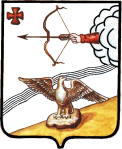 ОРЛОВСКАЯ  РАЙОННАЯ  ДУМА  КИРОВСКОЙ ОБЛАСТИШЕСТОГО  СОЗЫВА     РЕШЕНИЕ25.02.2022											№   9/47О  назначении публичных слушаний по проекту решения Орловской районной Думы «О внесении изменений и дополнений в Устав муниципального образования  Орловский муниципальный район  Кировской области»В целях реализации  прав населения муниципального образования (общественности) на участие в процессе публичного обсуждения проектов нормативных правовых актов муниципального образования, в соответствии со статьей 28 Федерального закона от 06.10.2003 № 131-ФЗ «Об общих принципах организации местного самоуправления Российской Федерации», статьёй 14 Устава муниципального образования Орловский муниципальный район, Орловская районная Дума РЕШИЛА:	1. Назначить публичные слушания по проекту решения Орловской районной Думы  «О внесении изменений и  дополнений в Устав муниципального образования  Орловский муниципальный район  Кировской области»  на  30 марта  2022 года  16 часов 30 минут.2. Провести публичные слушания в здании администрации Орловского района по адресу: город Орлов, ул. Степана Халтурина, д. 18, зал заседаний.3. Администрации Орловского района (Аботуров А.В.) осуществить организационное обеспечение подготовки и проведения публичных слушаний.4. Определить докладчиком по проекту решения Орловской районной Думы  «О внесении изменений и дополнений в Устав муниципального образования  Орловский муниципальный район  Кировской области» заведующую организационным отделом администрации Орловского района Макерову Татьяну Евгеньевну.5. Администрации Орловского района (Аботуров А.В..) опубликовать в Информационном бюллетене органов местного самоуправления муниципального образования Орловский муниципальный район Кировской области настоящее решение, проект решения Орловской районной Думы  «О внесении изменений и дополнений в Устав муниципального образования  Орловский муниципальный район  Кировской области»,  Порядок учета предложений по проекту Устава муниципального образования Орловский муниципальный район, проекту  муниципального правового акта о внесении изменений и дополнений в Устав муниципального образования и участия граждан в его обсуждении, информацию о дате, времени, месте проведения публичных слушаний.Заместитель председателя Орловской  районной Думы  ______________А.В. Березин                                  ГлаваОрловского района___________А.В. Аботуров                               